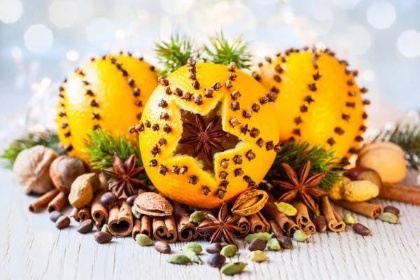 Obec Lovčičky srdečně zve všechny občany na tradiční ADVENTNÍ POSEZENÍ, které se bude konat v budově místní SOKOLOVNY, v pátek 16. prosince 2016 od 17:00 hodin.Kulturní program si připravili:* Mateřská škola Lovčičky* Základní škola Otnice* lovčičská taneční skupina Berušky* Blonďáci z Otnic* cimbálová muzika Připraveno bude i malé občerstvení.Těšíme se na vaši účast!